                                                                          89281354613  Элеонора Георгиевна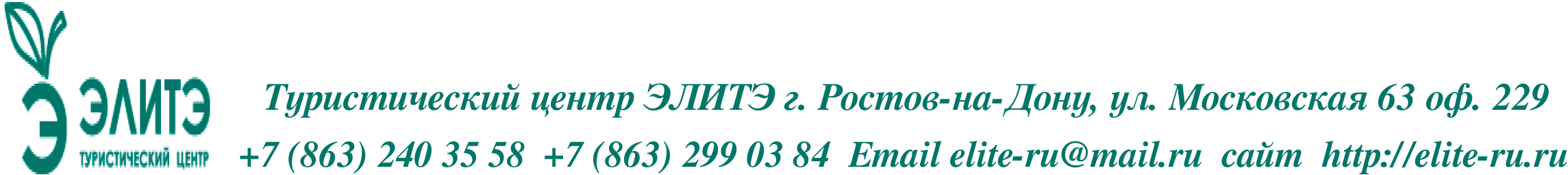       ПЕРВОМАЙ   и   ДЕНЬ ПОБЕДЫ                                             в краю магнолий!!     САНАТОРИЙ «ЗНАНИЕ»    г.Адлер     Берег моря, уютные номера, собственный дендропарк,прекрасный крытый бассейн 27м, бювет с минеральной водой,анимация для взрослых и детей             3-х разовое питание  «шведский стол»   За дополнительную плату организуются экскурсии на Красную поляну и в Олимпийский парк     Двухместный стандарт           5дн/4 ночи      с 01.05. - 05.05.19  -  9600руб/чел за заезд      с 08.05. -  12.05.19   -  9600руб/чел за заезд                     Очень рекомендуем!